Name _________________________________MONDAYPart I: Fill in the next two figures in the patterns below.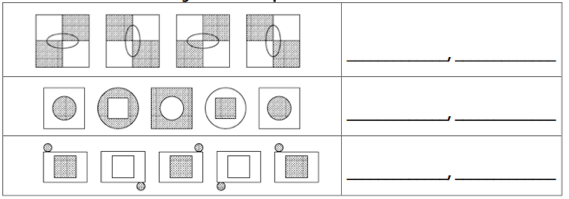 Part II: Find the rule for each function table.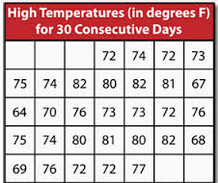 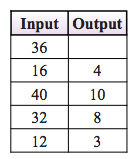 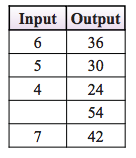 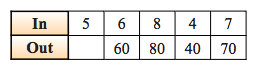 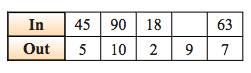 Patterns HWTUESDAYPart I: Look at the pattern to answer the following.What would be the sixteenth item in this pattern?Part II - Review: use the data below to create a stem/leaf plot.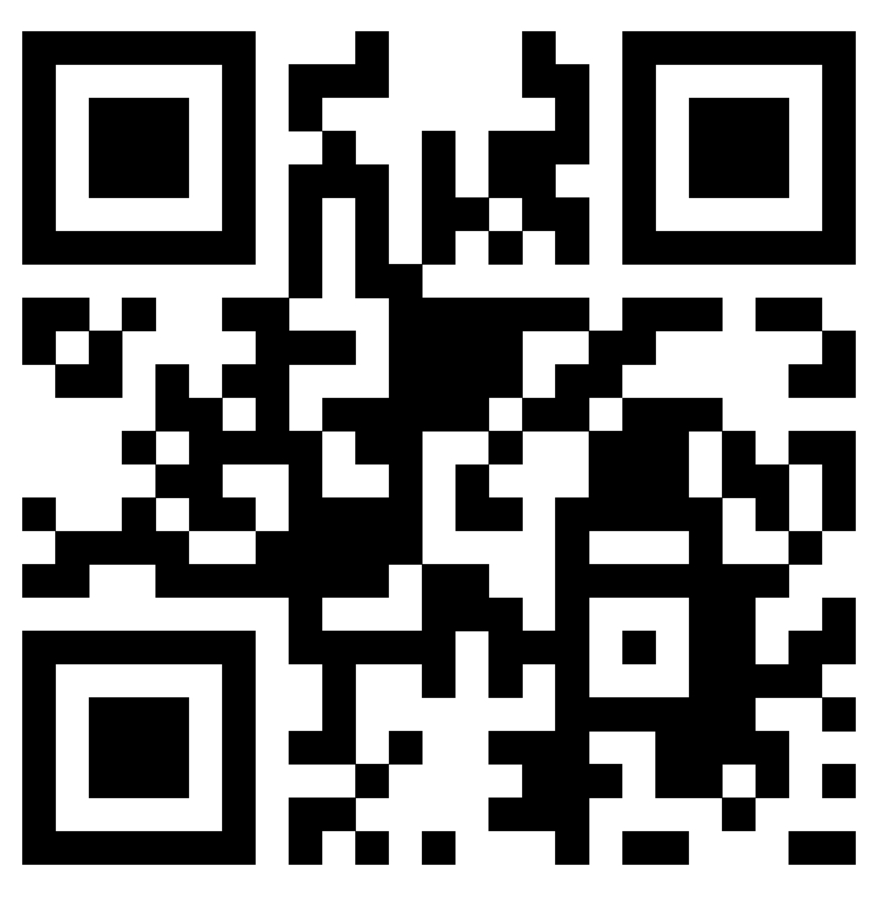 WEDNESDAYPart I: Use the table to answer the following question.1) Using the table above, what would be the cost of four hamburgers?__________   2) Which best describes the location of X on the number line?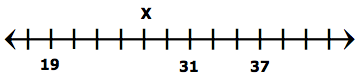 A) 25		B) 27		C) 29		D) 30Part II: What number is missing from the sequence?3)  4,  ____,  16,  32,  64,  1284)  1,  5,  _____,  125,  625,  31255)  1,  2,  5,  10,  17,  26,  37,  _____www.forrestmath.weebly.comTHURSDAYDirections: Create the pattern and then find the rule.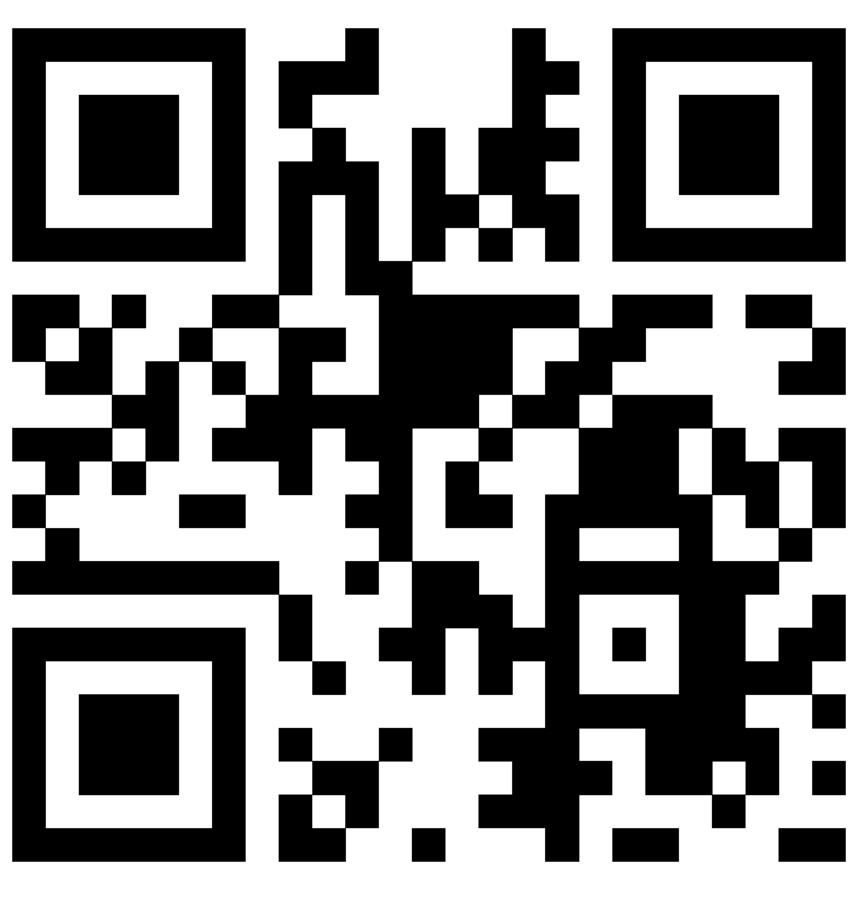 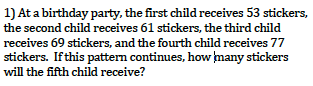 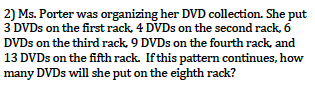 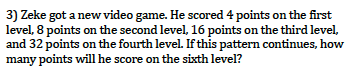 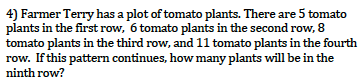 StemLeafNumber of HamburgersTotal Cost1$2.252$4.503$6.7545$11.25